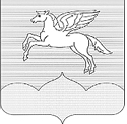  АДМИНИСТРАЦИЯГОРОДСКОГО ПОСЕЛЕНИЯ «ПУШКИНОГОРЬЕ»П О С Т А Н О В Л Е Н И Е(проект) ____2020г. №___О   внесении    изменений   в   Приложение    № 1   к   «Порядку   оплаты труда  работников  бюджетной  сферы  иработников органов местного самоуправления, занимающих должности, не   относящиеся  к должностям  муниципальной  службы,    финансируемых    из    бюджета»,   утвержденного  Постановлением      Администрации    городского   поселения    «Пушкиногорье»  28.05.2015г.  № 104  (в редакции, принятой Постановлением  от 25.10.2019г. № 183) В связи с изменениями структуры Администрации городского поселения «Пушкиногорье» в соответствии с  Решением Собрания депутатов городского поселения «Пушкиногорье» от 22.01.2020г. № 205 «Об утверждении  структуры Администрации городского поселения «Пушкиногорье», руководствуясь Постановлением Администрации Пушкиногорского  района  от  06.09.2019 г.  №  48-н «О несении изменений в Постановление Администрации района от 11.06.2015 года № 29-н «Об  утверждении Порядка оплаты труда работников бюджетной сферы и работников органов местного самоуправления, занимающих должности, не относящиеся к должностям муниципальной службы, муниципального образования «Пушкиногорский район», Администрация городского поселения «Пушкиногорье»      ПОСТАНОВЛЯЕТ:1. Внести изменения  в   Приложение  № 1 к   «Порядку   оплаты    труда  работников  бюджетной сферы и работников органов местного самоуправления, занимающих должности, не относящиеся к должностям муниципальной службы, финансируемых из бюджета», утвержденного   Постановлением    Администрации городского поселения «Пушкиногорье»   28.05.2015года  № 104 (в редакции,  принятой Постановлением Администрации городского поселения «Пушкиногорье» от 25.10.2019г.            № 183):1.1  в таблице:  «Размеры должностных окладов (окладов, ставок заработной платы) работников общеотраслевых должностей руководителей, специалистов и служащих, общеотраслевых профессий рабочих бюджетной сферы»,   дополнить строки: 2. Обнародовать настоящее Постановление в соответствии с Уставом и разместить  на  официальном сайте администрации  городского поселения «Пушкиногорье» 3. Настоящее  постановление  вступает  в  силу  22.01.2020 года.4. Контроль за исполнением настоящего постановления оставляю за собой.И.п. главы Администрации  городскогопоселения «Пушкиногорье»                                                             Е.Н.Никитина Профессиональная  квалификационная   группа   "Общеотраслевые   должности  служащих третьего уровня"Профессиональная  квалификационная   группа   "Общеотраслевые   должности  служащих третьего уровня"Профессиональная  квалификационная   группа   "Общеотраслевые   должности  служащих третьего уровня"Профессиональная  квалификационная   группа   "Общеотраслевые   должности  служащих третьего уровня"1 квалификационный             уровеньБухгалтер -  9183